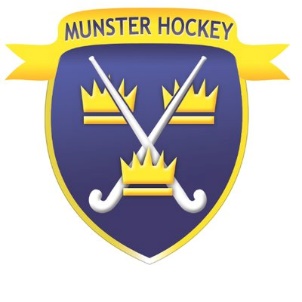 Code of Conduct for Sports LeadersLeaders should familiarise themselves with Hockey Ireland’s Code of Ethics (see Hockey Irelandwebsite/Safeguarding) and the Code of Conduct for Young People. Leaders should read below and agree to abide by these terms. Leaders should update the self-declaration answers annually.As a leader in Hockey, I agree that I should:Be positive during sessions and competitions, praise and encourage effort as well as results.Put welfare of young person first, strike a balance between this and winning / results.Encourage fair play and treat participants equally.Recognise developmental needs, ensuring activities are appropriate for the individualPlan and prepare appropriately.Have experience relevant to working with young people or hold up-to-date qualifications and be committed to the guidelines in this policy.Involve parents where possible and inform parents when problems arise.Keep record of attendance at training and competitions.Keep a brief record of injury(s) and action taken.Keep a brief record of problem/action/outcomes, if behavioural problems arise.Report any concerns in accordance with this Code’s reporting procedures.Sports Leaders should not:Taking sessions alone.Spend excessive amounts of time with children away from others.Use any form of punishment or physical force on a child.Take children home nor have them in my car unless they are a coach parent and have their own kids in the car or have permission from the child’s parent/guardian.Exert undue influence over a participant in order to obtain personal benefit or reward.Engage in rough physical games, sexually provocative games or allow or engage in inappropriate touching of any kind, and/or make sexually suggestive comments about, or to a child. This includes innuendo, flirting or inappropriate gestures and terms.Take measurements or engage in certain types of fitness testing without the presence of another adult.Undertake any form of therapy (hypnosis etc.) in the training of children.